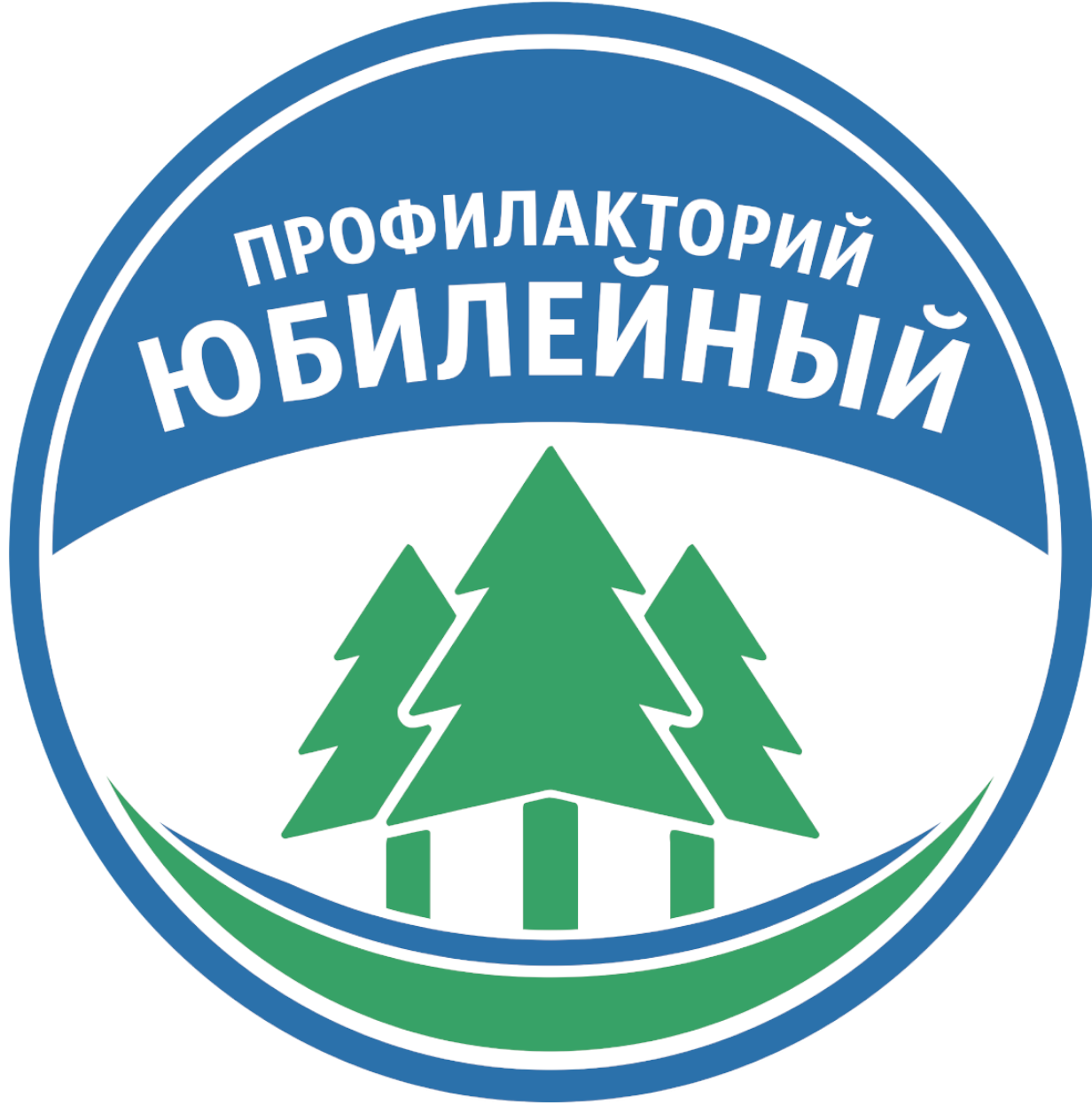 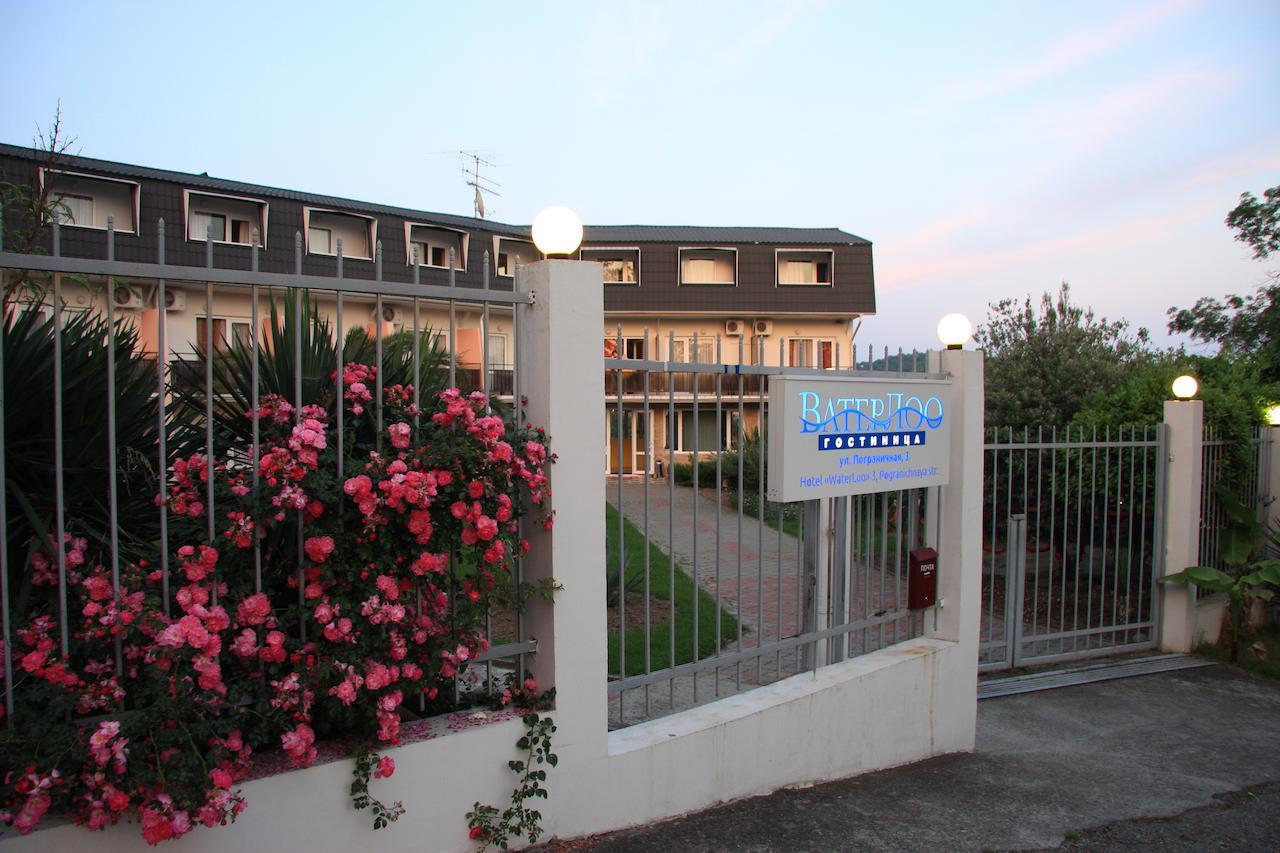 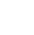 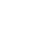 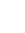 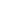 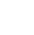 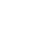 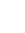 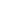 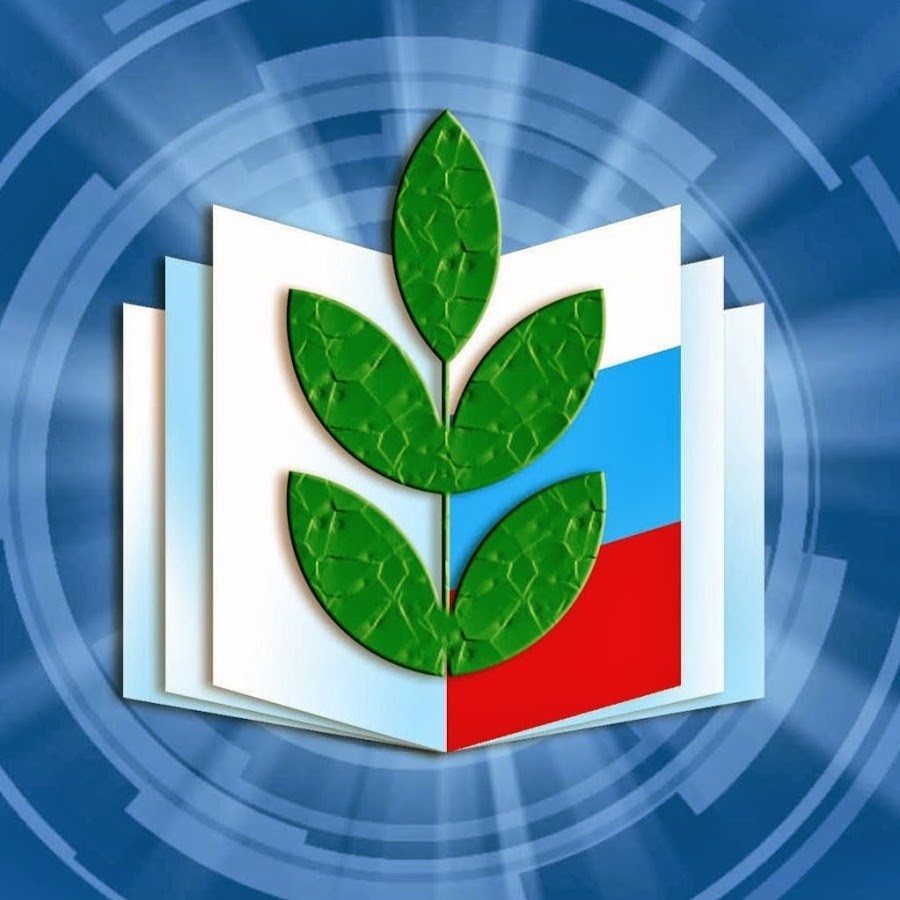 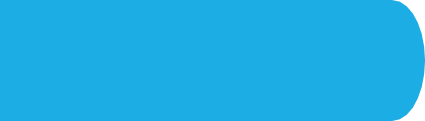 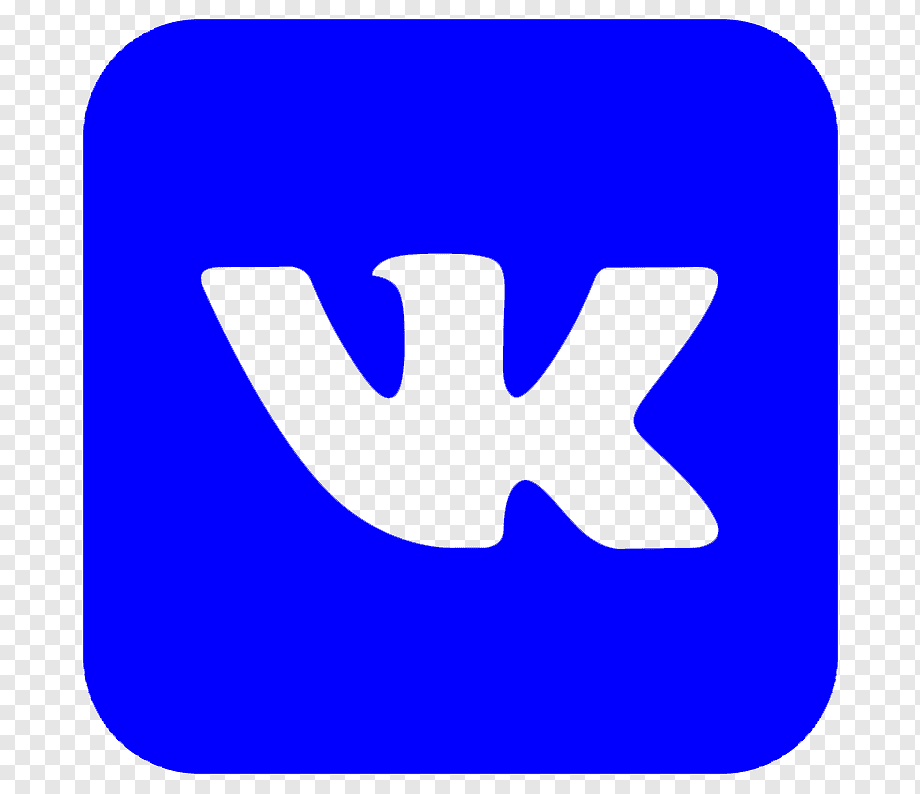 Алена Ивонина ivonina_av  (канал)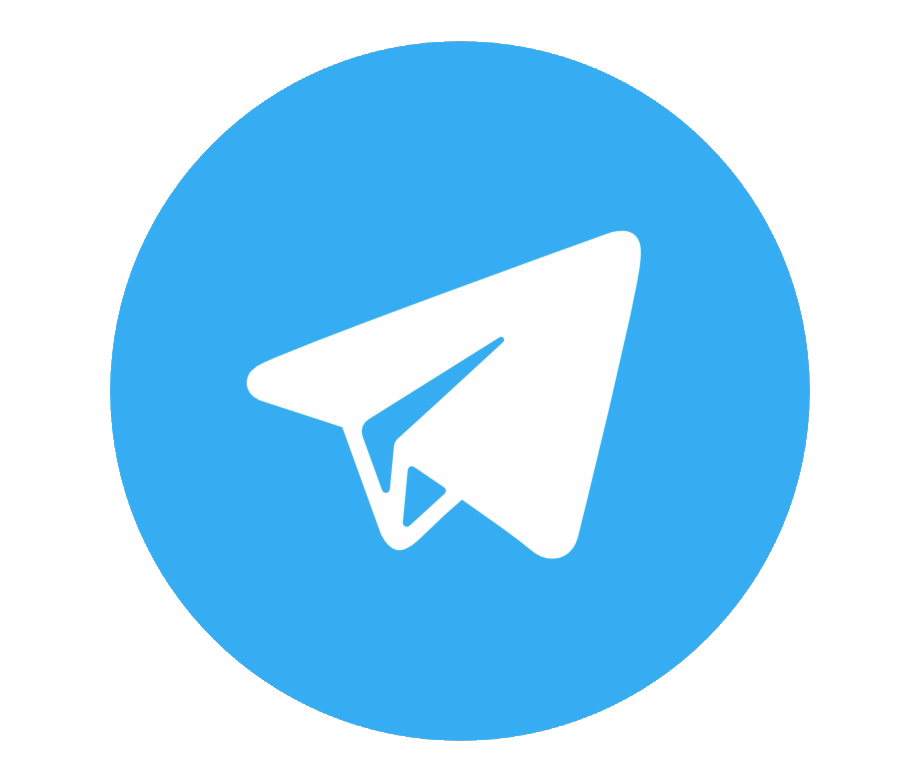 + 7 (905) 809 69 10624992 Свердловская обл.г. Серов ул. Луначарского, д 99, каб. 210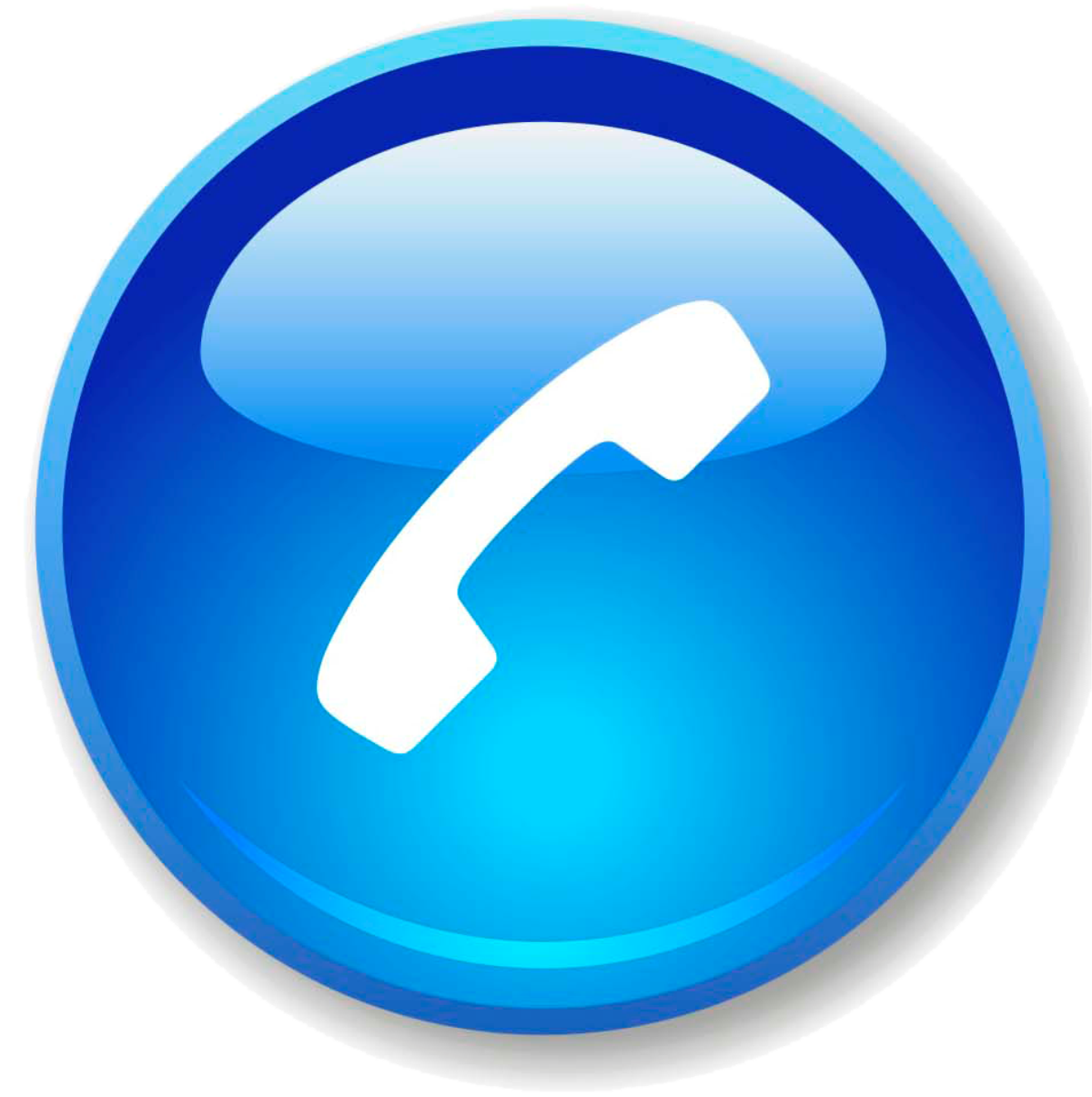 8 (34385) 63218	ivonina.alena@mail.ruserovprof.ru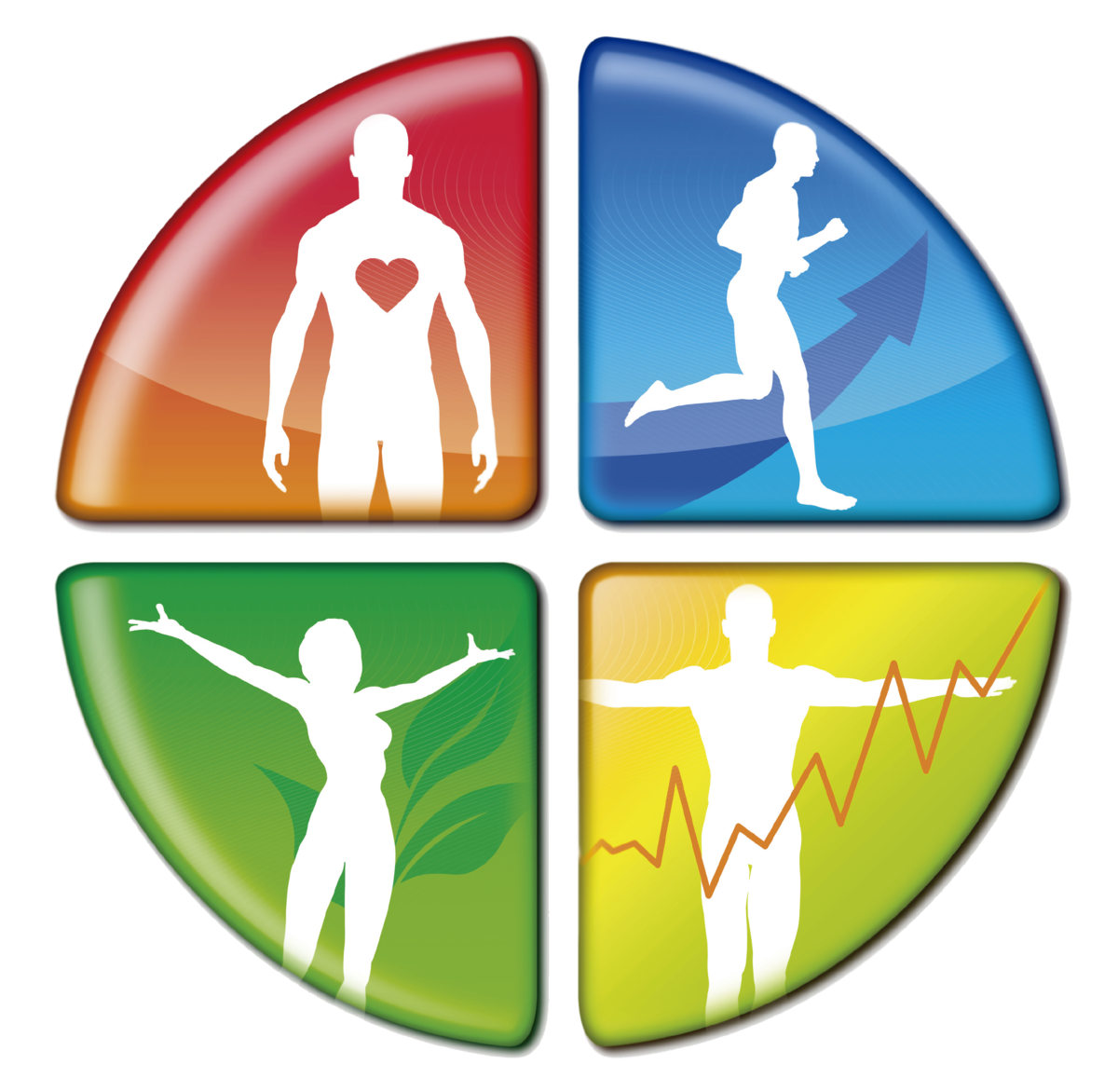 СЕРОВСКАЯ ГОРОДСКАЯ ОРГАНИЗАЦИЯ ОБЩЕРОССИЙСКОГО ПРОФСОЮЗА ОБРАЗОВАНИЯАлена Ивонина ivonina_av  (канал)+ 7 (905) 809 69 10624992 Свердловская обл.г. Серов ул. Луначарского, д 99, каб. 2108 (34385) 63218	ivonina.alena@mail.ruserovprof.ruТЫ ЧЛЕН ПРОФСОЮЗА – МЫ С ТОБОЙ!ОЗДОРОВЛЕНИЕ ЧЛЕНОВ ПРОФСОЮЗА – «Деньги потерял – ничего не потерял, время потерял - многое потерял, ЗДОРОВЬЕ потерял – ВСЕ потерял».. Профилакторий «Юбилейный» (Свердловская область) - стоимость путевки 7 500 рублей. По возвращении компенсация 1 500 рублей (по квоте).Пансионат «ВАТЕРЛОО» (г. Сочи) - по заявкам, скидка 40% на путевку члену профсоюза и членам его семьи, включается трехразовое питание (ограничений по квоте нет).Если ВЫ сами выбрали санаторий, то можете претендовать на частичную компенсацию полученного лечения (размер компенсации зависит от профсоюзного стажа).ВЫ ведете активный образ жизни (посещаете бассейн, тренажерный зал, лыжную базу, каток и т.д.) раз в год имеете право на частичную компенсацию расходов (размер компенсации зависит от профсоюзного стажа).ВЫ имеете право участвовать в спартакиаде Серовской городской организации общероссийского Профсоюза образования. А в случае победы получить поощрение.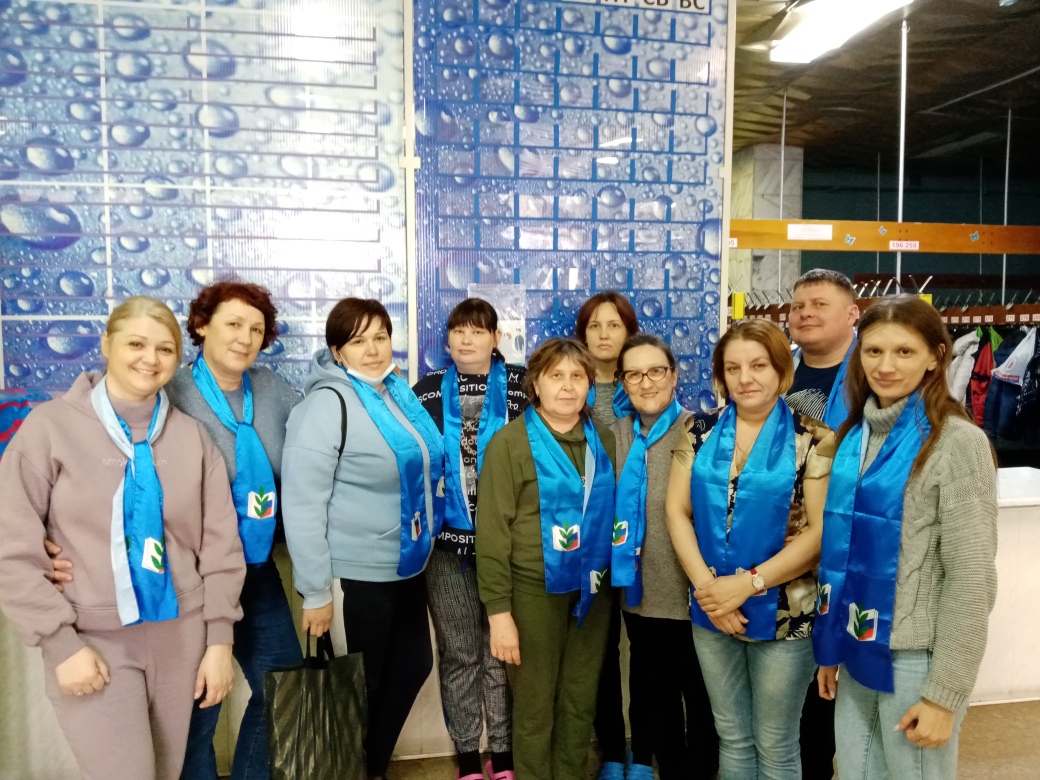 